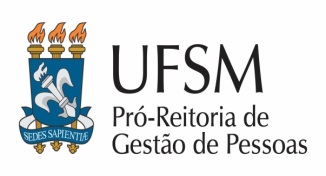 FORMULÁRIO PARA ENCAMINHAMENTO DE RECURSO RELATIVO AO RESULTADO PRELIMINAR DO PROCESSO SELETIVO DE ELABORADORES(AS) E REVISORES(AS)  DE QUESTÕES OBJETIVAS PARA PROFESSOR DA CARREIRA DO ENSINO BÁSICO, TÉCNICO E TECNOLÓGICO, REGIDO PELO EDITAL N. 036/2024-UFSMIDENTIFICAÇÃONº da Inscrição do(a) candidato(a):      Docente: (    ) Magistério Superior    (     ) EBTT           Área específica:      À PRÓ-REITORA DE GESTÃO DE PESSOASSolicitação de revisão em relação ao resultado preliminar do processo seletivo para elaboradores(as) e revisores(as) de questões objetivas para concurso público para Professor da Carreira do Ensino Básico, Técnico e Tecnológico.RAZÕES DO RECURSO (JUSTIFICATIVA):Santa Maria,     de      de 2024.____________________________________Assinatura do(a) candidato(a)